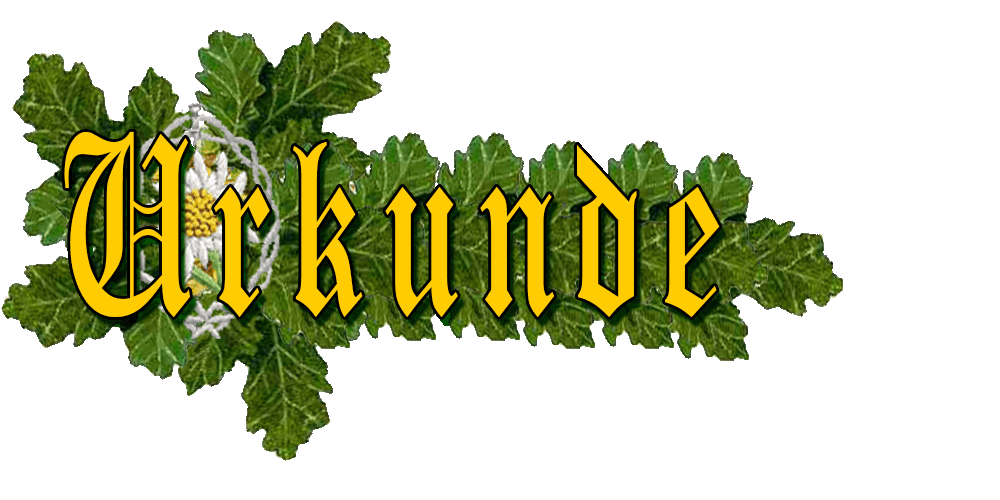                                                 Kameradschaft vom Edelweiß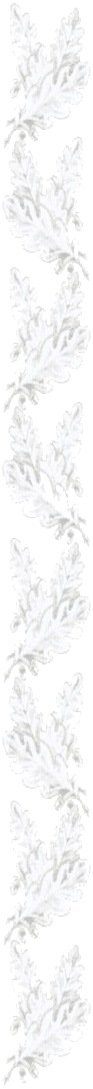 T E X T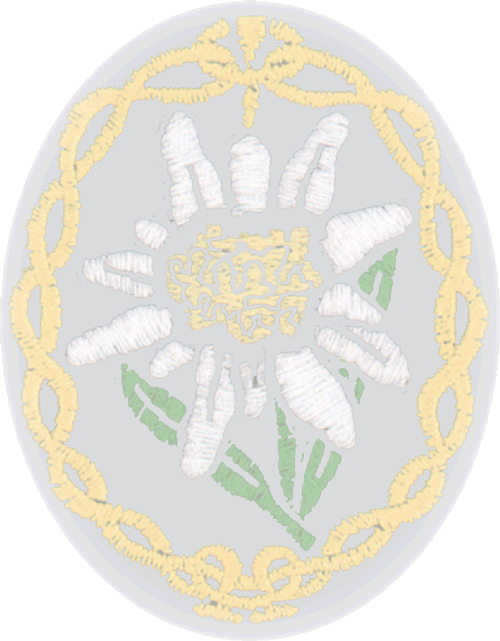 